To whom it may concernI am glad to announce that I am currently preparing to receive the Sacrament of Marriage. For this I would also need my Catholic Baptism Certificate at the parish where I will be getting married.I, (full name) was born on (date of Birth) and was baptized on (mention the year), at the Church (name and address of the Parish)Kindly look this up on a priority basis. If you get a chance, please do send a copy of my baptism information to the given address of the parish where I am preparing for my sacrament of marriage.Church of (name of the parish / Church)Include the full address of the churchZipcode.Thanking you.Yours faithfully,Your nameYour addressYour cell phone numberYour email id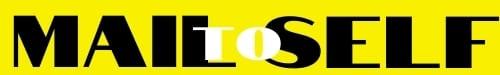 